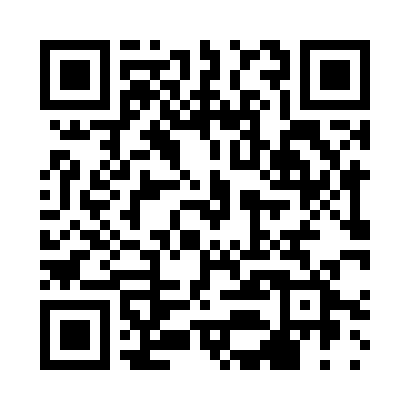 Prayer times for Zoufftgen, FranceMon 1 Jul 2024 - Wed 31 Jul 2024High Latitude Method: Angle Based RulePrayer Calculation Method: Islamic Organisations Union of FranceAsar Calculation Method: ShafiPrayer times provided by https://www.salahtimes.comDateDayFajrSunriseDhuhrAsrMaghribIsha1Mon4:005:331:395:579:4511:192Tue4:005:341:405:579:4511:193Wed4:015:351:405:579:4511:194Thu4:015:361:405:579:4411:185Fri4:025:361:405:579:4411:186Sat4:025:371:405:579:4311:187Sun4:035:381:415:579:4311:188Mon4:045:391:415:579:4211:179Tue4:045:401:415:579:4111:1710Wed4:055:411:415:579:4111:1711Thu4:055:421:415:579:4011:1612Fri4:065:431:415:579:3911:1613Sat4:075:441:415:569:3811:1514Sun4:075:451:415:569:3811:1515Mon4:085:461:425:569:3711:1416Tue4:105:471:425:569:3611:1317Wed4:115:481:425:559:3511:1118Thu4:135:491:425:559:3411:1019Fri4:155:511:425:559:3311:0820Sat4:175:521:425:549:3111:0621Sun4:195:531:425:549:3011:0422Mon4:205:541:425:549:2911:0323Tue4:225:551:425:539:2811:0124Wed4:245:571:425:539:2710:5925Thu4:265:581:425:529:2510:5726Fri4:285:591:425:529:2410:5527Sat4:306:011:425:519:2310:5328Sun4:326:021:425:519:2110:5129Mon4:346:031:425:509:2010:4930Tue4:366:051:425:509:1910:4731Wed4:386:061:425:499:1710:45